Vue éclaté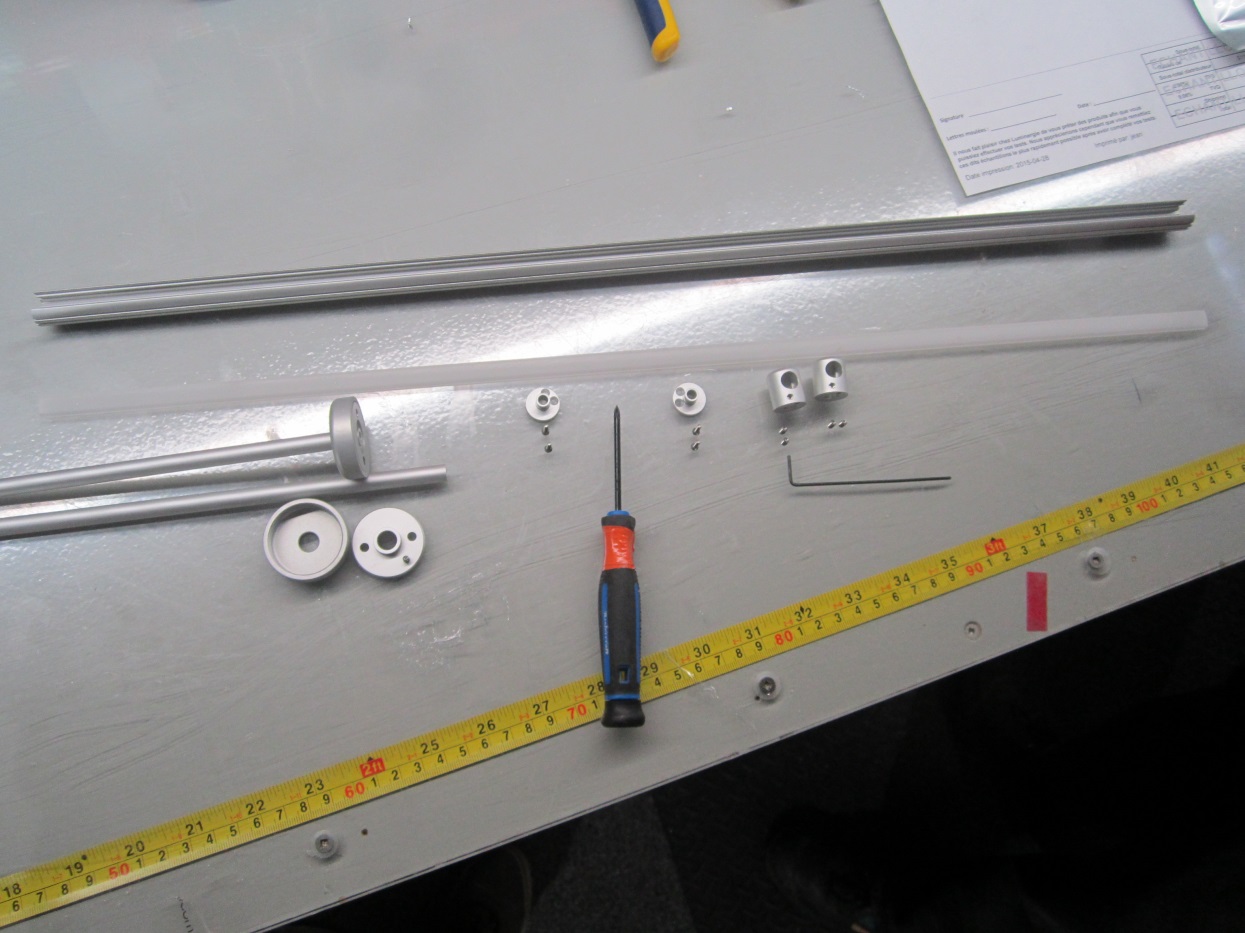 Guide d’assemblage des LumenTruss Série 4500Étape 1 : Prendre un Ruban flexible DEL, tester l’alimentation pour voir que le rubans est en bon état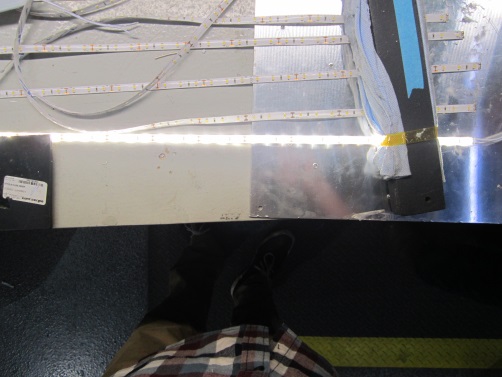 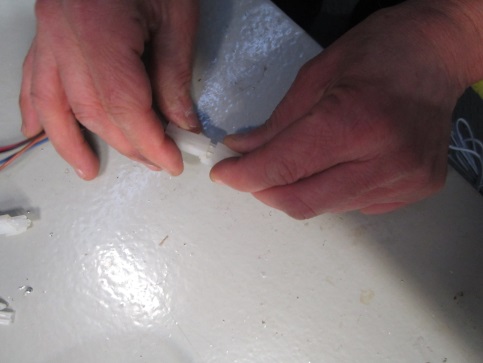 Étape 2 : Couper l’extrusion d’aluminium 
et la lentille à la grandeur indiquée dans le bon de commande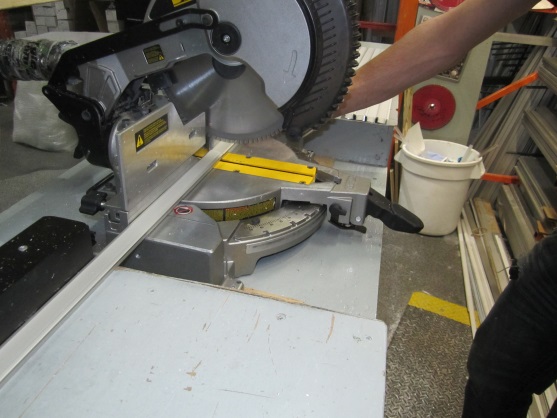 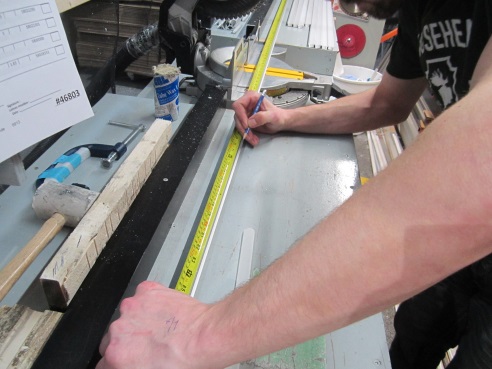 Étape 3 : Enlever la mesure nécessaire pour l’END CAP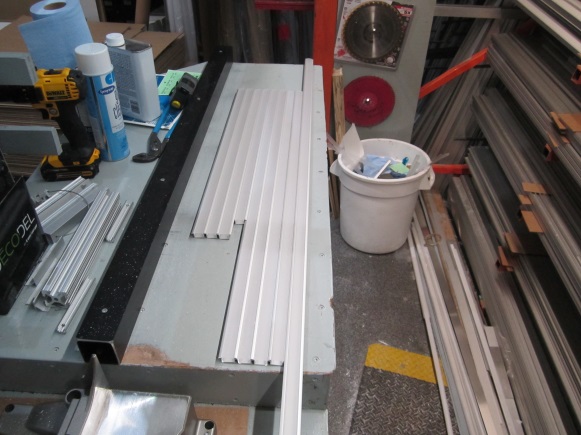 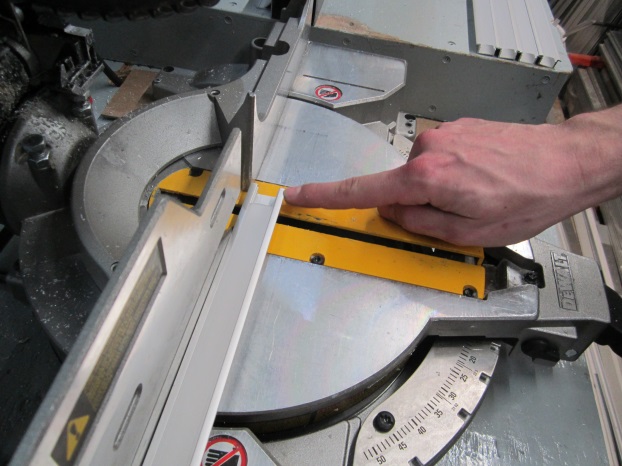 Étape 4 : Percer à l’intérieur de l’extrusion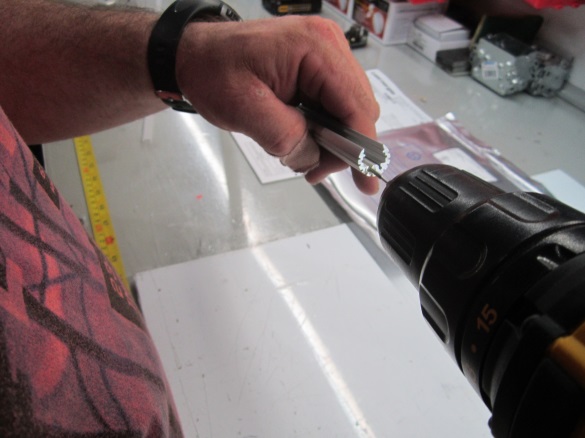 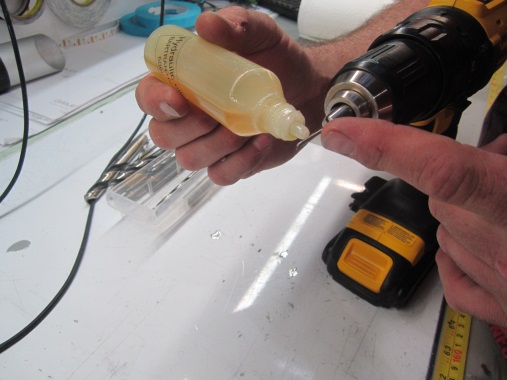 Étape 5 : Viser le l’End Cap Alu 4000R dans les trous que l’on vient de creuser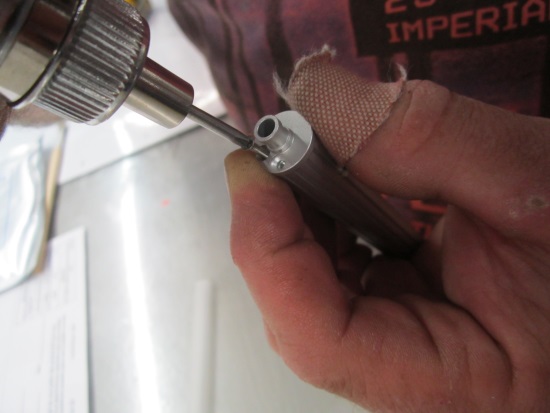 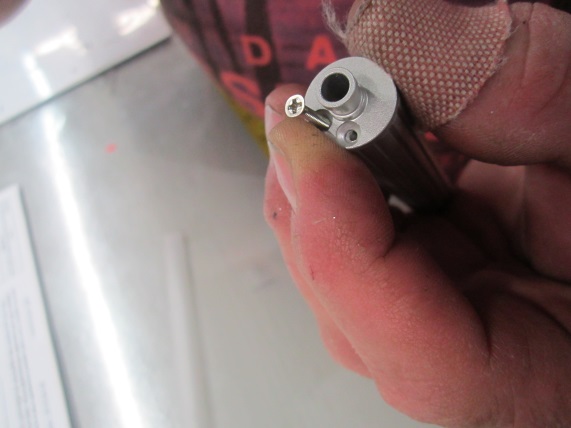 Étape 6 : Coller le ruban DEL à l’intérieur de l’extrusion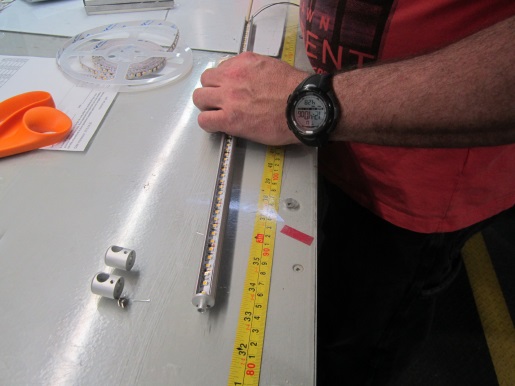 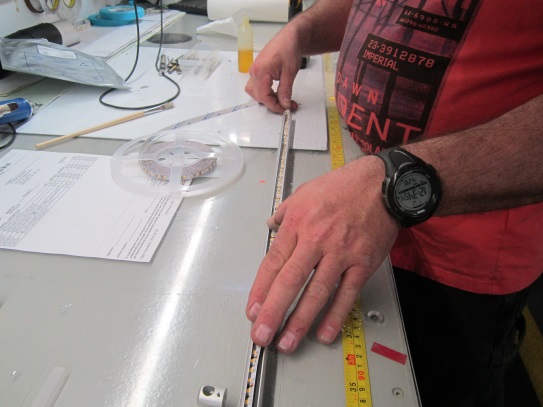 Étape 7: Insérer la lentille LumenTruss dans l’extrusion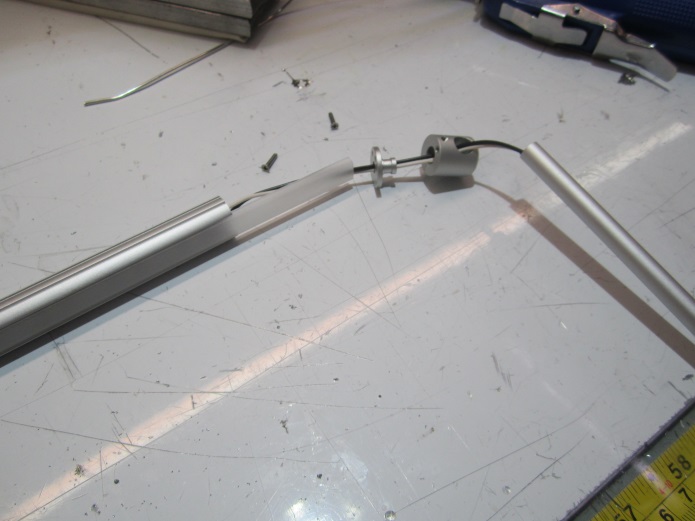 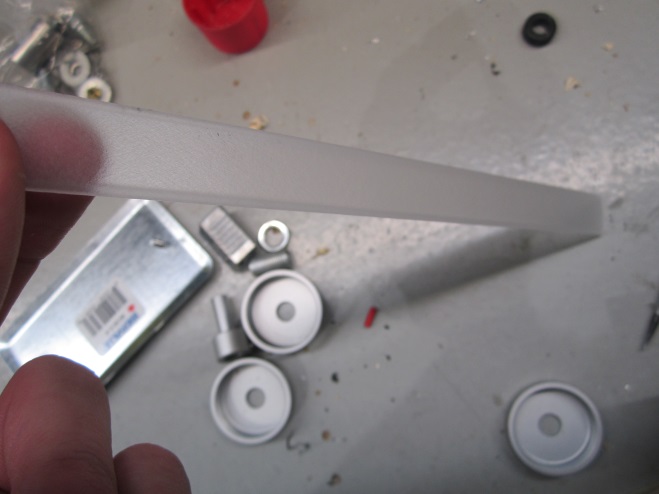 Étape 8 : Insérer l’End Cap Alu 4000R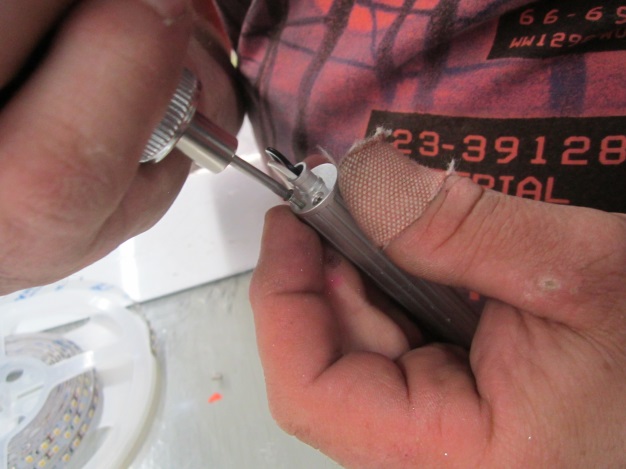 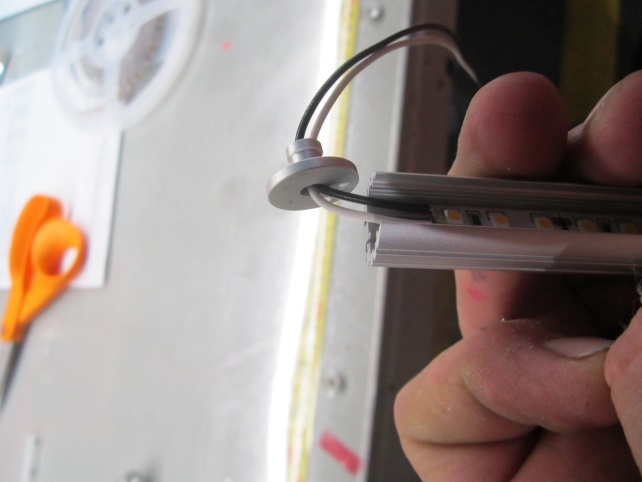 Étape 9 : Préparer les bras pour support muraux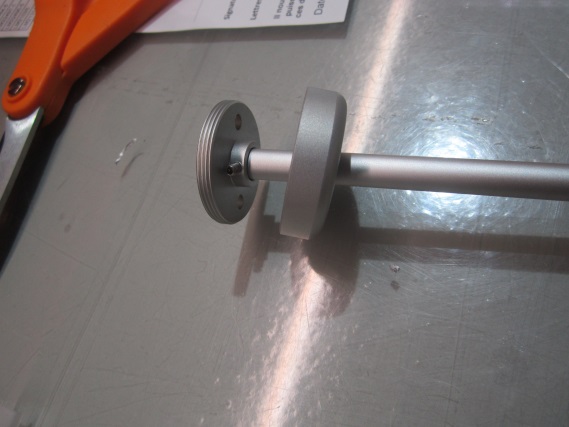 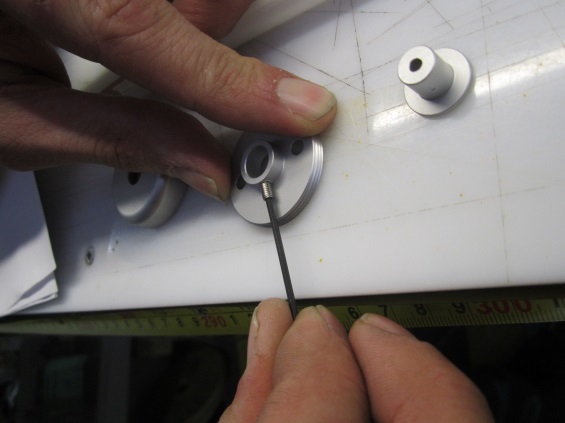 Étape 10 : Limer le bras de support pour éviter que le fil ne se coupe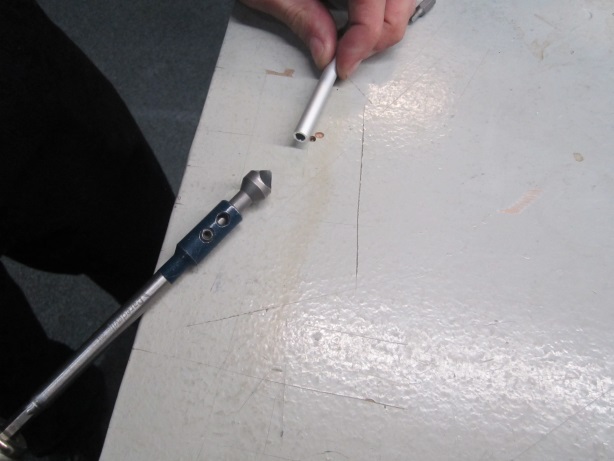 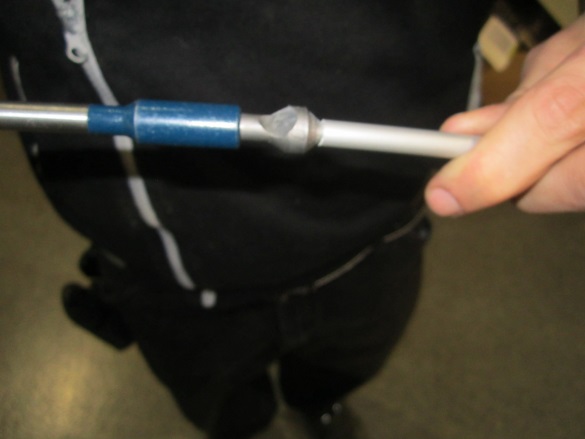 Étape 11 : Passer les fils à travers la tige et l’End Cap pour ensuite viser le tout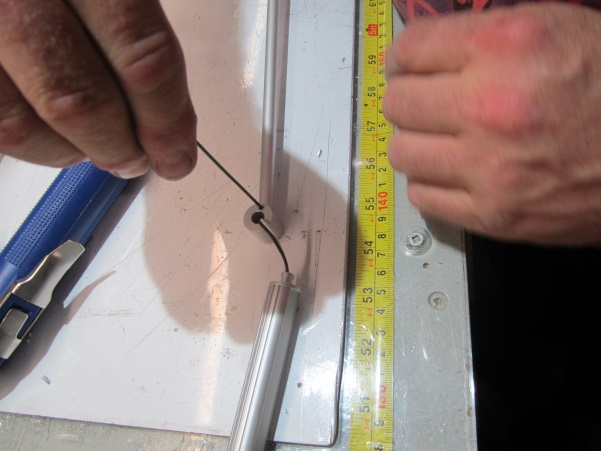 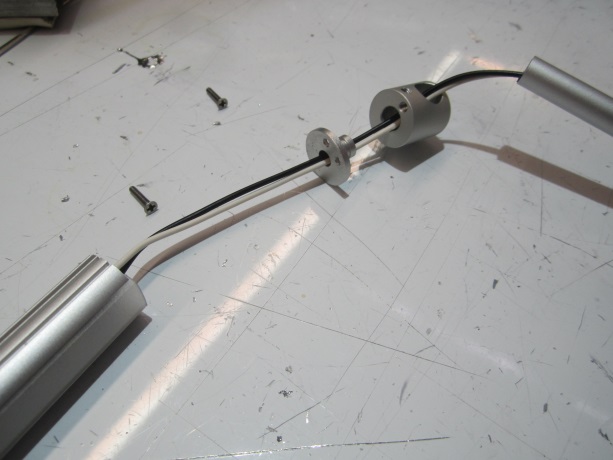 Étape 11 : Viser les bras de supports muraux à l’extrusion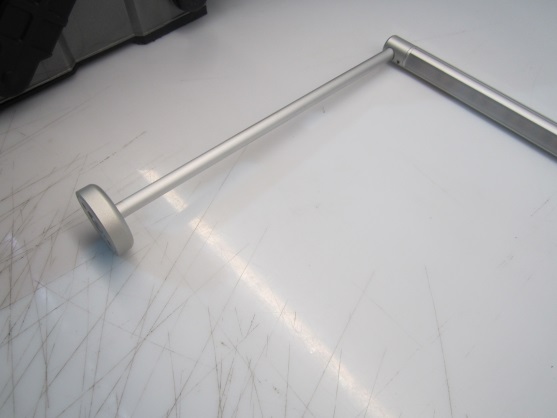 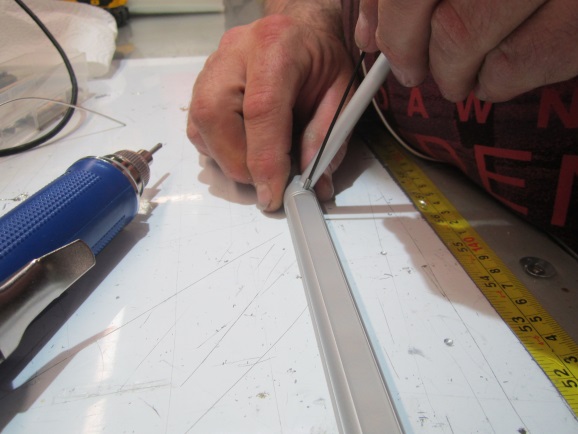 Étape 12 : Apposer une étiquette d’authentification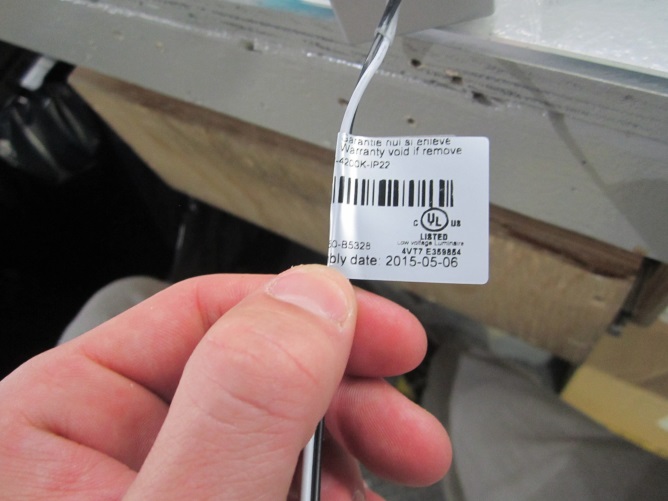 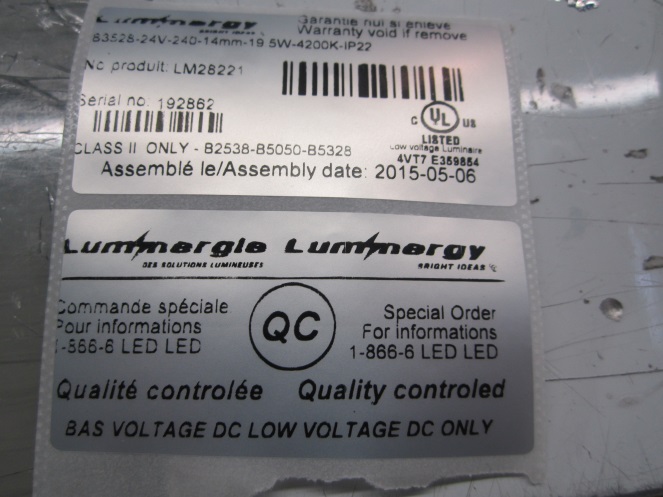 Résultat final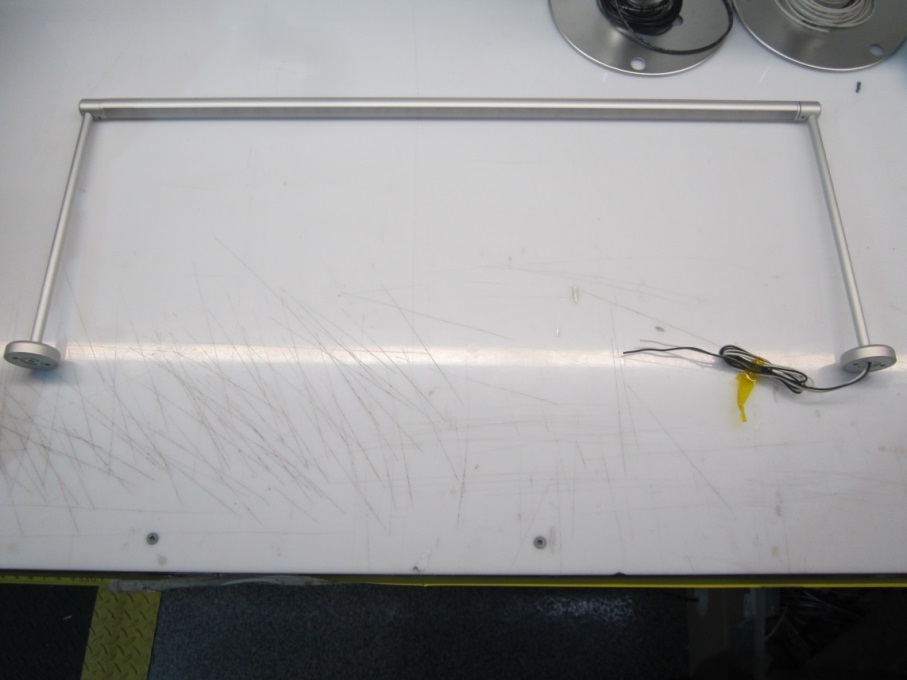 Matériel nécessaireMatériel nécessaireMatériel nécessaireMatériel nécessaireMatériel nécessaireMatériel nécessaire Ruban Strip DELExtrusion d’aluminium série 45002 vis M3X05 6mm4 vis M2X10Lentille LUMENTRUSSSérie 4500 coude part 3
horizontalZ-ACC0040-04 Série 4500 coude part1Z-ACC0040-02Série 4500 Canopy aluZ-ACC0040-08Série 4500 arm partZ-ACC0040-01Série 4500 Canopy Alu back plate
StainlessZ-ACC0040-07Ruban double faceCode de produitMatérielCode couleurExtrusion d’aluminium series 4500Code de produitMatérielCode couleurExtrusion d’aluminium série 4500Mèche perceuseCode de produitMatérielCode couleurZ-ACC0040-02Série 4500 coude part 1Ruban DELVis M2X10Code de produitMatérielCode couleurLentille LumenTruss série 4500Z-ACC0040-02Série 4500 coude part 1Code de produitMatérielCode couleurZ-ACC0040-01Série 4500 arm partVis M3X05 6mmZ-ACC0040-08Série 4500 Canopy alu	Z-ACC0040-07Série 4500 Canopy Alu back plate StainlessCode de produitMatérielCode couleurZ-ACC0040-01Série 4500 arm partVis M3X05 6mmZ-ACC0040-02Série 4500 coude part 1Z-ACC0040-04Série 4500 coude part 3 horizontal